Γράφημα με την ...   πεταλούδα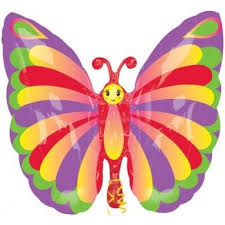 7654321